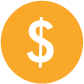 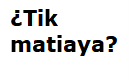 Kanin Instituto Electoral del Estado (IEE) kipalehuia tlaselilistli itech altepeamatl, kipia itech artículo 6° yen okashto melajkayotl, semijkaj kiteixpantis.¿Akini kualtis kiteixpantis tlotlajtlanelistli?So aki tlakame kash inehuia noso motlakehui ihua mach moneki moyekteixpantis. huelitis kichihuas itech kalijtik tlahixpejpenali.